Publicado en Bilbao el 11/12/2019 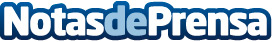 Inoxibar selecciona sus 10 mejores regalos de cocinaLa firma ha creado un catálogo con sus diez mejores regalos de cocina para NavidadDatos de contacto:Servicios Periodísticos944331652Nota de prensa publicada en: https://www.notasdeprensa.es/inoxibar-selecciona-sus-10-mejores-regalos-de Categorias: Interiorismo Gastronomía País Vasco Restauración Consumo http://www.notasdeprensa.es